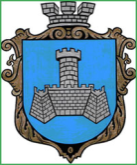 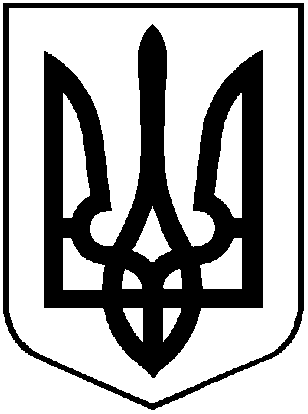 УКРАЇНАВІННИЦЬКОЇ ОБЛАСТІМІСТО ХМІЛЬНИКРОЗПОРЯДЖЕННЯМІСЬКОГО ГОЛОВИвід  «28» грудня 2022 року                                                                                № 572-рПро екскурсійну поїздку дітей на «Обласне свято Новорічної ялинки»З метою соціальної підтримки дітей загиблих (померлих) учасників антитерористичної операції/операції об’єднаних сил та заходів оборони, які розпочалися 24 лютого 2022 року відповідно до наказу Начальника обласної військової адміністрації від 19 грудня 2022 року № 2852 «Про організацію та проведення новорічних та Різдвяних свят», враховуючи лист Департаменту соціальної та молодіжної політики  Вінницької ОВА від 27 грудня 2022 року № 04.1-12-4744 «Щодо проведення заходу «Обласне свято Новорічної ялинки», керуючись ст. ст. 42, 59 Закону України «Про місцеве самоврядування в Україні»:Затвердити список дітей загиблих (померлих) учасників антитерористичної операції/операції об’єднаних сил та заходів оборони, які розпочалися 24 лютого 2022 року, для  участі у екскурсійній поїздці на «Обласне свято Новорічної ялинки» та для отримання подарунків згідно Додатку.Управлінню праці та соціального захисту населення Хмільницької міської ради (Тимошенко І.Я.) організувати та провести екскурсійну поїздку 30 грудня 2022 року до м. Вінниці для дітей загиблих (померлих) учасників антитерористичної операції/операції об’єднаних сил та заходів оборони, які розпочалися 24 лютого 2022 року із врученням подарунків таким дітям.Начальнику управління освіти, молоді та спорту Хмільницької міської ради (Оліху В.В.) надати транспорт та забезпечити пальним для перевезення групи дітей до м. Вінниця та у зворотньому напрямку.Призначити супроводжуючими особами групи дітей: начальника відділу сімейної політики та оздоровлення управління праці та соціального захисту населення Хмільницької міської ради Дем’янюка П.І. та провідного спеціаліста відділу сімейної політики та оздоровлення управління праці та соціального захисту населення Хмільницької міської ради Григус І.Л.Контроль за виконанням цього розпорядження покласти на заступника міського голови з питань діяльності виконавчих органів міської ради Сташка А.В.          Міський голова                                                                      Микола ЮРЧИШИНС. МАТАША. СТАШКОІ. ТИМОШЕНКОВ. ОЛІХ Н. БУЛИКОВАВ. ЗАБАРСЬКИЙ